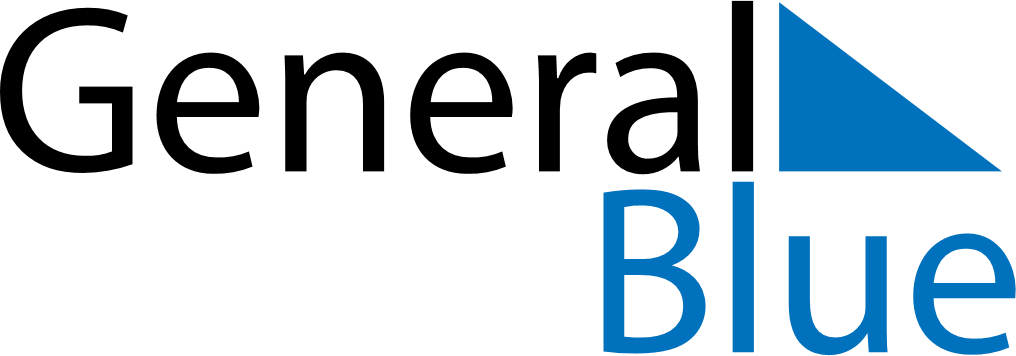 June 2024June 2024June 2024June 2024June 2024June 2024New ZealandNew ZealandNew ZealandNew ZealandNew ZealandNew ZealandSundayMondayTuesdayWednesdayThursdayFridaySaturday12345678Queen’s Birthday91011121314151617181920212223242526272829Matariki30NOTES